Publicado en Madrid el 12/06/2018 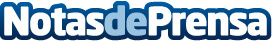 La salubridad de los espacios y los materiales naturales, olvidados de la arquitectura sostenible según StoEl empeoramiento de la contaminación, el deterioro de las infraestructuras y el aumento de la generación de residuos constructivos son algunos de los desafíos de las ciudades del futuro. De ahí que el concepto de ciudad sostenible haya cogido más fuerza que nunca. Pero, ¿cómo se "construyen" este tipo de urbes? Los expertos de Sto explican las principales premisas a tener en cuenta
Datos de contacto:RedacciónNota de prensa publicada en: https://www.notasdeprensa.es/la-salubridad-de-los-espacios-y-los-materiales Categorias: Internacional Nacional Ecología Otras Industrias Arquitectura http://www.notasdeprensa.es